Спецификация контрольно-измерительного материала для итоговой контрольной работы по географии для обучающихся 5 классов общеобразовательных организации1. Назначение КИМДиагностическая работа проводится в конце учебного года с целью определения уровня подготовки обучающихся 5-х классов в рамках мониторинга достижений планируемых предметных результатов по географии.2. Документы, определяющие содержание итоговой работыСодержание и основные характеристики проверочных материалов определяются на основе следующих документов и УМК:Федеральный государственный образовательный стандарт основного общего образования (приказ Министерства образования и науки Российской Федерации от 17.12.2010 № 1897).Приказ Министерства просвещения РФ от 20 мая 2020 г. N 254 «Об утверждении федерального перечня учебников, допущенных к использованию при реализации имеющих государственную аккредитацию образовательных программ начального общего, основного общего, среднего общего образования организациями, осуществляющими образовательную деятельность» (с изменениями и дополнениями).География. Сборник примерных рабочих программ. Предметные линии  «Полярная  звезда».  5-11  классы.  В. П.  Максаковского.  10-11 классы. Базовый уровень : учеб. пособие для общеобразовательных организаций / [А. И. Алексеев и др.]. – М.: Просвещение, 2020.География. 5-6 кл.: учеб. для общеобразоват. учреждений / [А. И. Алексеев и др.]. – М., Просвещение, 2019.География. Поурочные разработки. 5-6 классы: пособие для учителей общеобразоват. учреждений / В.В. Николина. – М., Просвещение, 2020.География. Мой тренажер. 5-6 классы: учеб. пособие для общеобразоват. организаций / В.В. Николина. – М., Просвещение, 2019.География. Практические работы. 5-6 классы: учеб. пособие для общеобразоват. организаций / С.П. Дубинина. – М., Просвещение, 2020.География: 5 класс. Рабочая тетрадь с комплектом контурных карт: к учебнику А.И. Алексеева, В.В. Николиной и др. «География. 5-6 классы». ФГОС (к новому учебнику) / В.В. Николина. – М.: Издательство «Экзамен», 2020.3. Подходы к отбору содержания, разработке структуры КИМОтбор содержания подлежащего проверке итогового контроля по географии за 5 класс осуществляется в соответствии с ФГОС и программы. В каждый вариант контроля включены задания базового и повышенного уровня сложности.4. Структура итоговой работыРабота по географии состоит из трех частей:Часть А содержит 12 заданий с выбором одного правильного ответа.Часть B содержит 5 заданий повышенного уровня сложности,  из которых: 1 задание на установление соответствия; 1 задание с выбором и записью трех верных вариантов из шести; 1 на определение объекта по географическим координатам с использованием географического атласа; 1 задание на замену в тексте терминов на условные знаки; 1 задание на работу с контурной картой.Часть C содержит 2 задания повышенного уровня сложности с развернутым ответом.Распределение заданий по частям работы5. Распределение заданий КИМ по содержанию, проверяемым умениям и способам деятельностиПеречень умений, проверяемых заданиями диагностической работы по географии6. Распределение заданий по уровням сложности7. Время выполнения работыВремя выполнения работы – 45 минут.8. План варианта КИМ9. Дополнительные материалы и оборудованиеДля проведения итоговой контрольной работы по географии дополнительные материалы и оборудование не требуются.10. Система оценивания выполнения отдельных заданий и работы в целомЗа верное выполнение каждого задания  базового уровня работы (часть А) обучающийся получает 1 балл. За верное выполнение каждого задания повышенного уровня (часть В) обучающийся получает 1,5 балла. В заданиях В1, В2, В4, В5 за каждый правильный элемент в ответе ставится по 0,5 балла, но не более 1,5 баллов сумме за всё задание.За верное выполнение каждого задания повышенного уровня (часть С) обучающийся получает 2 балла.За неверный ответ или его отсутствие выставляется 0 баллов.  Максимальное количество баллов за выполнение всей работы – 23,5 балла, из которых: 12 баллов при выполнении заданий части А; 7,5 баллов – заданий части В; 4 балла – заданий части С.11. Условия проведения (требования к специалистам)Перед инструктажем необходимо предоставить каждому  ученику  КИМ, бланк  ответов, черновик. Далее педагог должен провести инструктаж о порядке проведения контрольной работы, правилах заполнения бланков ответов. Время инструктажа не должно превышать 10 минут и не входит в продолжительность урока.Целесообразно обратить внимание детей на то, что одни задания покажутся лёгкими, а другие – трудными. Если задание окажется  сложным – его можно пропустить и перейти к следующему. Если останется время, то можно ещё раз попробовать выполнить пропущенные задания.Все учащиеся должны находиться в равных условиях и при необходимости получать  возможность исправить свой ответ, зачеркнув неверный и указать тот, который считают верным.Учитель  не вправе оказывать помощь ученикам, отвечая на вопросы, связанные с содержанием заданий.Предупредить учащихся за 10 минут до окончания работы.12. Рекомендации по подготовке к работеПодготовка к итоговой контрольной работе по географии включает такие основные компоненты как:Ориентация учебного процесса на формирование универсальных и предметных учебных действий.Знакомство обучающихся с подобными заданиями в течение  учебного года  и правилами их выполнения и оформления.Знакомство обучающихся с правилами выполнения работы.Итоговая контрольная работа по географии для обучающихся 5-х классовИнструкция для обучающихсяУважаемые ребята!Итоговая контрольная работа состоит из трех частей, включающих 19 заданий.Часть А содержит 12 заданий с выбором одного правильного ответа.Часть B содержит 5 заданий повышенного уровня сложности,  из которых: 1 задание на установление соответствия; 1 задание с выбором и записью трех верных вариантов из шести; 1 на определение объекта по географическим координатам с использованием географического атласа; 1 задание на замену в тексте терминов на условные знаки; 1 задание на работу с контурной картой.Часть C содержит 2 задания повышенного уровня сложности с развернутым ответом.Результаты выполнения всех заданий заносятся в бланк ответов. На выполнение контрольной работы по географии отводится 45 минут.Итоговая контрольная работа по географии для обучающихся 5-х классовВариант 1Часть А. В каждом задании выберите один верный ответ.A1. Слово «география» в переводе  с греческого языка означает:А) изучение Земли			Б) измерение	ЗемлиВ) описание Земли			Г) изображение Земли.A2. Кто открыл самый южный материк?А) Витус Беринг и Алексей Чириков	Б) Фаддей Беллинсгаузен и Михаил Лазарев В) Иван Москвитин				Г) Ерофей Хабаров.A3. Какой из океанов не пересекали корабли первого кругосветного плаванья?А) Северный Ледовитый			Б) ТихийВ) Атлантический				Г) Индийский.A4. На карте изображены маршруты четырёх экспедиций. Какой великий мореплаватель совершил эти экспедиции?А) Фернана Магеллана			Б) Христофора Колумба	В) Васко да Гамы				Г) Абеля Тасмана.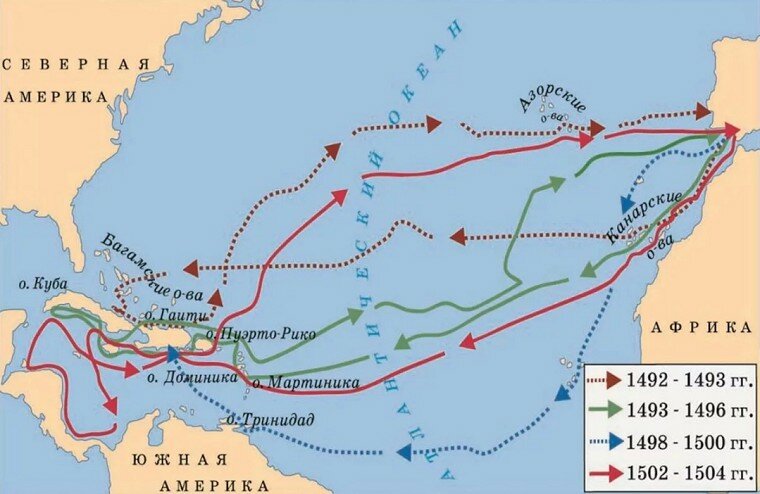 A5. Что происходит в день зимнего солнцестояния? А) солнечные лучи падают отвесно на северный тропикБ) ночь короче дня в северном полушарии В) северное полушарие нагревается слабее, чем южное Г) оба полушария нагреваются равномерно.A6. Границей тропического и умеренного пояса освещенности служит:А) экватор				Б) тропики		В) нулевой меридиан		Г) полярные круги.А7. Азимут на юго-запад равен: 	А) 0º			Б) 90º			В) 180º		Г) 225º.A8. Определите по рисунку, склон под какой буквой считается более крутым?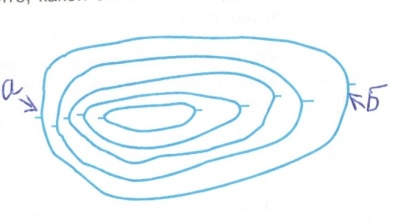 A9. Какое из утверждений характеризует географическую карту?А) отсутствует градусная сетка Б) даёт подробное изображение всех деталей местностиВ) изображаются разные по охвату территории (от небольших до земного шара в целом)Г) карта – это объёмная модель планеты.А10. Линии, проведенные параллельно экватору называются:             А) меридианы	Б) параллели        	В) горизонтали       	Г) бергштрихиA11. Метаморфической горной породой является:А) гранит		Б) глина		В) базальт		Г) мрамор.А12. Место наибольшего проявления землетрясения на поверхности Земли называется:А) эпицентр		Б) очаг		В) сейсмограф	Г) жерло.Часть BB1. Установите соответствие между численным и именованным масштабами:B2. Выберите три правильных ответа из шести. Определите признаки понятия «рельеф»:А) состоит из железа и никеля			Б) отмечается его разнообразиеВ) существует на суше и дне океанов		Г) размягчен и пластиченД) температура достигает 2000°С			Е) основные формы – горы и равнины.B3. Определить город по координатам 29 с.ш. и 78в.д. B4. Замени в тексте подчеркнутые слова соответствующими условными знакамиДля того чтобы стать обладателем несметных сокровищ, которые закопали пираты, необходимо встать у одинокого дуба на (1) лугу, сориентироваться по сторонам света, затем двигаться на север. При этом вы пересечете хвойный лес, выйдите к реке и пересечете ее в брод и выйдете к (2) болоту. От болота ваш путь будет лежать на северо-восток до (3) оврага. Далее двигайтесь вдоль зарослей кустарника и идите к роднику. Встаньте у родника лицом к югу и отсчитайте 10 шагов. Здесь копайте. Желаем удачи!B5. Обозначьте на карте объекты литосферы:А) Кордильеры		Б) Уральские горы		В) Амазонская низменность	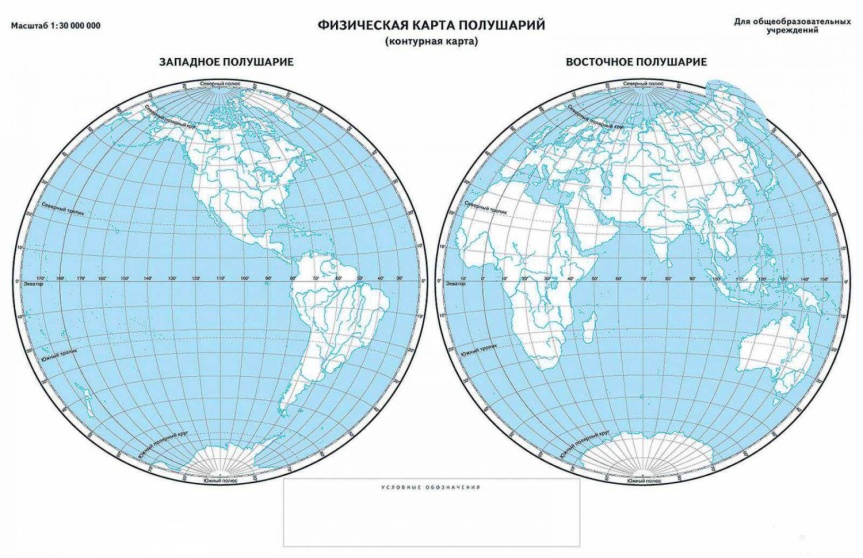 Часть CC1. Почему рельеф на Земле очень разнообразен? Свой ответ обоснуйте.C2. Какой из изображённых на фотографиях объект может быть сооружён на участке, по которому проходит маршрут А–В? Для обоснования вашего ответа приведите 2 довода. 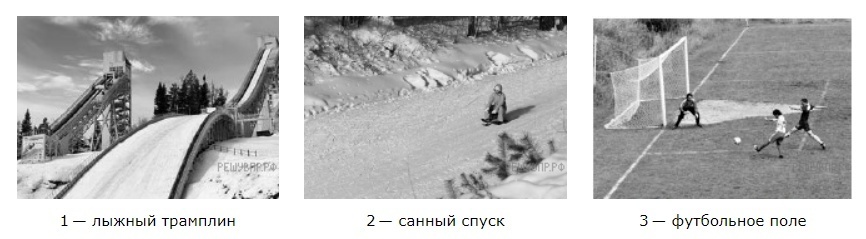 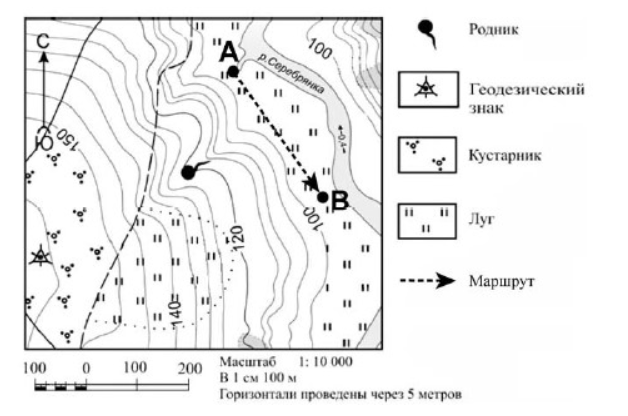 Итоговая контрольная работа по географии для обучающихся 5-х классовВариант 2Часть A. В каждом задании выберите один верный ответ.А1. География – это наука оА) странах и народах				Б) природе ЗемлиВ) Земле как месте обитания человекаГ) земной поверхности, населении и его хозяйственной деятельности.A2. Началом эпохи Великих географических открытий считают плавание:А) Васко да Гамы				Б) Афанасия НикитинаВ) Христофора Колумба 			Г) Семена Дежнева.A3. В чем заслуга экспедиции Ф. Магеллана?А) было доказано, что Америка – новый материкБ) было доказано единство Мирового океанаВ) была открыта АвстралияГ) был найден кратчайший путь в Индию.A4. Маршрут какого путешественника показан на карте?А) Марко Поло				Б) Семёна Дежнева	В) Бартоломео Диаша			Г) Виллема Янсзона. 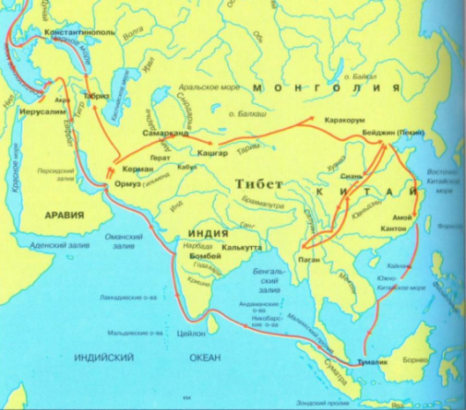 А5. Что происходит в день летнего солнцестояния? А) оба полушария нагреваются равномерно Б) солнечные лучи падают отвесно на южный тропикВ) южное полушарие нагревается сильнее, чем северноеГ) ночь короче дня в северном полушарии.A6. Границей умеренного и полярного поясов освещенности служит:А) нулевой меридиан		Б) экваторВ) полярные круги			Г) тропики.А7. Азимут на северо-восток равен: 	А) 0º			Б) 45º			В) 100º		Г) 200º.A8. Определите по рисунку, склон под какой буквой считается более пологим?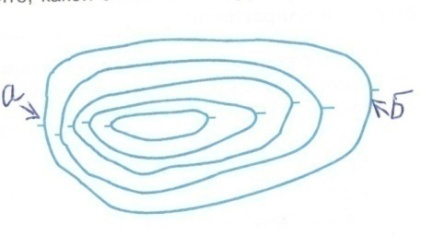 A9. Какое из утверждений характеризует план местности?А) изображена местность в натуральную величину Б) невозможно показать какую-либо местность подробноВ) стороны горизонта определяют по параллелям и меридианамГ) направление можно определить по стрелке «север — юг».A10. Линии, показывающие кратчайший путь от Северного полюса до Южного называются:А) меридианы         	Б) горизонтали          В) бергштрихи 	Г) параллели.        A11. Осадочной горной породой является:А) мрамор		Б) пемза		В) глина		Г) сланец.A12. Воронка на вершине вулкана:А) кратер		Б) жерло		В) очаг магмы	Г) боковой кратер.Часть BB1. Установите соответствие между численным и именованным масштабами:B2. Выберите три правильных ответа из шести. Определите признаки понятия «земная кора».А) толщина везде различна				Б) ровный участок ЗемлиВ) выделяют внешнюю и внутреннюю часть	Г) она вязкаяД) самая верхняя часть литосферы		Е) состоит из горных пород.B3. Определить город по координатам 35 ю.ш. и 59 з.д. B4. Замени в тексте подчеркнутые слова соответствующими условными знакамиДля того чтобы стать обладателем несметных сокровищ, которые закопали пираты, необходимо встать у одинокого дуба на лугу, сориентироваться по сторонам света, затем двигаться на север. При этом вы пересечете (1) хвойный лес, выйдите к (2) реке и пересечете ее в брод и выйдете к болоту. От болота ваш путь будет лежать на северо-восток до оврага. Далее двигайтесь вдоль зарослей кустарника и идите к (3) роднику. Станьте у родника лицом к югу и отсчитайте 10 шагов. Здесь копайте. Желаем удачи!B5. Обозначьте на карте объекты литосферы:А) Анды			Б) Гималаи			В) Западно-Сибирская равнина						Часть CС1. Как вы считаете, происходит ли изменение равнин в настоящее время? Свой ответ обоснуйте.C2. Какой из изображённых на фотографиях объект может быть сооружён на участке, по которому проходит маршрут А–В? Для обоснования вашего ответа приведите 2 довода. 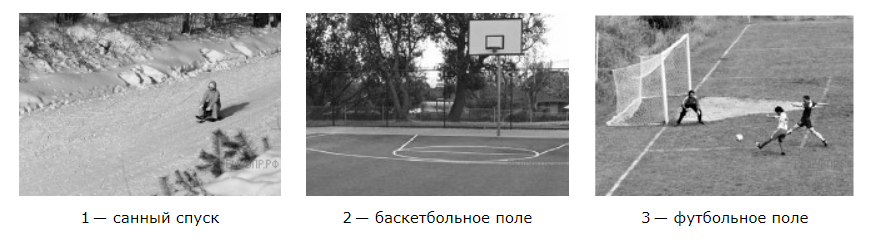 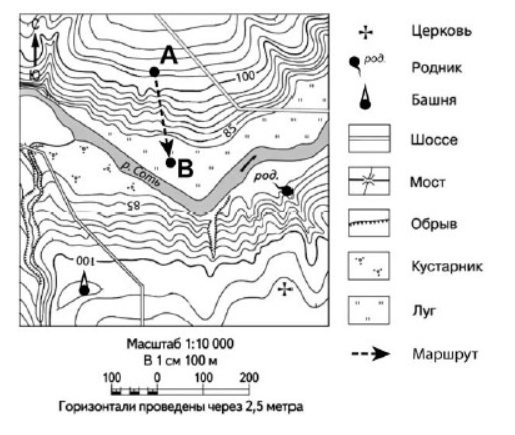 БЛАНК ОТВЕТОВ Вариант 1 Класс _____ Фамилия _____________________________ Имя _______________________Часть АЧасть BВ1. В2. ________________________________________________________________________В3. ________________________________________________________________________В4. В5. Часть СС1. _________________________________________________________________________________________________________________________________________________________________________________________________________________________________________________________________________________________________________________С2. _________________________________________________________________________________________________________________________________________________________________________________________________________________________________________________________________________________________________________________БЛАНК ОТВЕТОВ Вариант 2 Класс _____ Фамилия _____________________________ Имя _______________________Часть АЧасть BВ1. В2. ________________________________________________________________________В3. ________________________________________________________________________В4. В5. 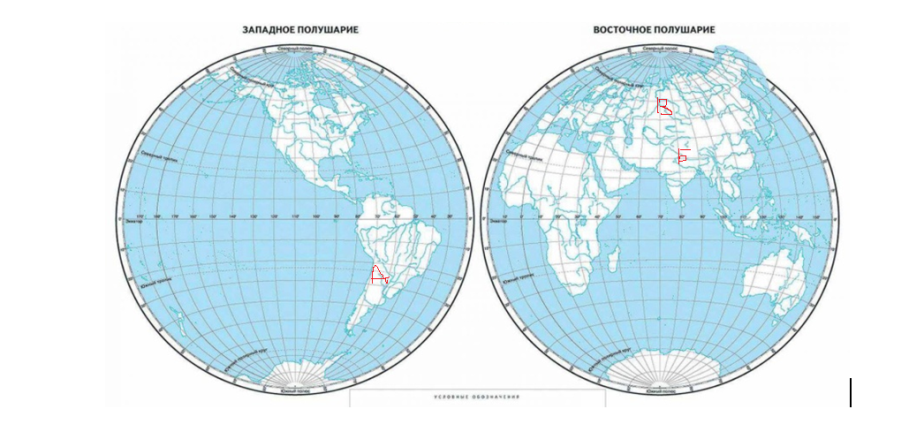 Часть СС1. _________________________________________________________________________________________________________________________________________________________________________________________________________________________________________________________________________________________________________________С2. _________________________________________________________________________________________________________________________________________________________________________________________________________________________________________________________________________________________________________________Ответы итоговой контрольной работы по географииВариант 1 Часть АЧасть BВ1. В2. БВЕВ3. город Нью-ДелиВ4. В5. 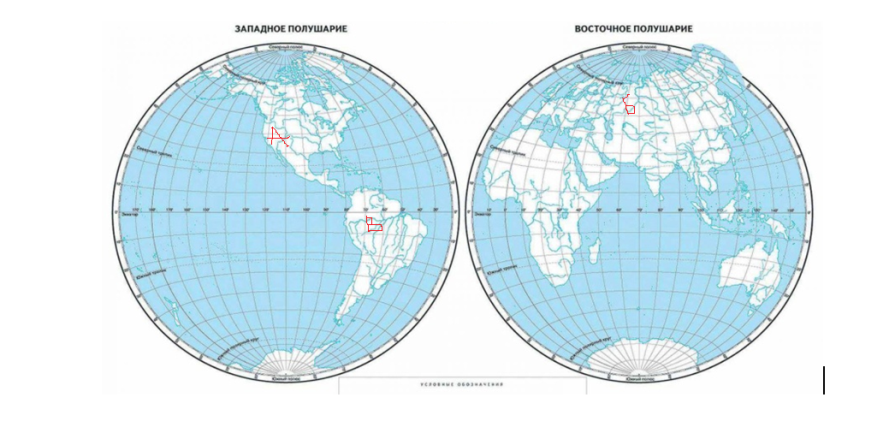 Часть СС1. 1) влияние внутренних сил (землетрясения, вулканизм, движения земной коры) и 2) влияние внешних сил (воздействие на горные породы воды, ветра, температур, растений).С2. Больше всего подходит футбольное поле (объект 3), так как на этом участке ровная поверхность с луговой растительностью.Ответы итоговой контрольной работы по географииВариант 2 Часть АЧасть BВ1. В2. АДЕВ3. город Буэнос-АйресВ4. В5. Часть СС1. Да, происходит изменение равнин, так как на этот процесс влияют внешние силы (вода, ветер, температура, деятельность человека).С2. Больше всего подходит санный спуск (объект 1), так как на участке нет препятствий и есть уклон для катания.Критерии оценкиЗа верное выполнение каждого задания  базового уровня работы (часть А) обучающийся получает 1 балл. За верное выполнение каждого задания повышенного уровня (часть В) обучающийся получает 1,5 балла. В заданиях В1, В2, В4, В5 за каждый правильный элемент в ответе ставится по 0,5 балла, но не более 1,5 баллов сумме за всё задание.За верное выполнение каждого задания повышенного уровня (часть С) обучающийся получает 2 балла.Критерии оценивания выполнения заданий с развёрнутым ответомС1.  С2.За неверный ответ или его отсутствие выставляется 0 баллов.  Максимальное количество баллов за выполнение всей работы – 23,5 балла, из которых: 12 баллов при выполнении заданий части А; 7,5 баллов – заданий части В; 4 балла – заданий части С.Критерии уровня достижения планируемых результатовСкачано с www.znanio.ru№Часть работыКоличество заданийМаксимальный баллТип заданий1часть А121212 заданий с выбором ответа базового уровня сложности 2часть В57,55 заданий повышенного уровня сложности 3часть С242 задания повышенного уровня сложностиИтогоИтого1923,5Разделы содержания курса 5 класса по географииКоличество заданийМаксимальный балл1. География – наука о планете Земля112. Развитие географических знаний о Земле333. Земля – планета Солнечной системы224. Изображения земной поверхности810,55. Оболочки Земли. Литосфера – каменная оболочка Земли57Код разделаКод контролируемого уменияУмения, проверяемые заданиями диагностической работы1. География – наука о планете Земля1.1.Определять понятие «география».2. Развитие географических знаний о Земле2.1.Знать выдающихся путешественников.2. Развитие географических знаний о Земле2.2.Определять маршруты путешествий разных периодов.2. Развитие географических знаний о Земле2.3.Сопоставлять маршруты путешествий и имена выдающихся путешественников.3. Земля – планета Солнечной системы3.1.Знать географические следствия движений Земли.3. Земля – планета Солнечной системы3.2.Знать географическую зональность и поясность.4. Изображения земной поверхности4.1.Использовать понятия «стороны горизонта», «азимут», «масштаб», «условные знаки» для решения учебных задач.4. Изображения земной поверхности4.2.Объяснять существенные признаки различных видов изображения поверхности Земли.4. Изображения земной поверхности4.3.Объяснять существенные признаки понятий: «градусная сеть», «меридиан», «параллель», «экватор».4. Изображения земной поверхности4.4.Уметь определять объект на карте по географическим координатам.4. Изображения земной поверхности4.5.Уметь читать планы местности и (или) географические карты.5. Оболочки Земли. Литосфера – каменная оболочка Земли5.1.Объяснять существенные признаки понятий: «литосфера», «земная кора»,  «рельеф».5. Оболочки Земли. Литосфера – каменная оболочка Земли5.2.Объяснять происхождение горных пород, сравнивать их свойства.5. Оболочки Земли. Литосфера – каменная оболочка Земли5.3.Называть и (или) объяснять особенности природных явлений, происходящих в литосфере.5. Оболочки Земли. Литосфера – каменная оболочка Земли5.4.Знать особенности образования рельефа.5. Оболочки Земли. Литосфера – каменная оболочка Земли5.5.Определять по контурной карте местоположение объектов литосферы.Уровень сложности заданийКоличество заданийМаксимальный баллБазовый1212Повышенный911,5№ заданияРазделКоды и наименование контролируемых элементов содержания и видов деятельностиУровень сложностиМахбаллВремя выполнения (мин)Часть АЧасть АЧасть АЧасть АЧасть АЧасть А111.1. Определять понятие «география».Б11222.1. Знать выдающихся путешественников.Б11322.2. Определять маршруты путешествий разных периодов.Б12422.3. Сопоставлять маршруты путешествий и имена выдающихся путешественников.ББ112533.1. Знать географические следствия движений Земли.Б12633.2.  Знать географическую зональность и поясность.Б12744.1. Использовать понятия «стороны горизонта», «азимут», «масштаб», «условные знаки» для решения учебных задач.Б12844.1. Использовать понятия «стороны горизонта», «азимут», «масштаб», «условные знаки» для решения учебных задач.Б12944.2. Объяснять существенные признаки различных видов изображения поверхности Земли.Б121044.3. Объяснять существенные признаки понятий: «градусная сеть», «меридиан», «параллель», «экватор».Б121155.2. Объяснять происхождение горных пород, сравнивать их свойства.Б121255.3. Называть особенности природных явлений, происходящих в литосфере.Б12Часть ВЧасть ВЧасть ВЧасть ВЧасть ВЧасть В144.2. Использовать понятия «стороны горизонта», «масштаб», «условные знаки» для решения учебных задач.П1,53255.1. Объяснять существенные признаки понятий: «литосфера», «земная кора»,  «рельеф».П1,53344.4. Уметь определять объект на карте по географическим координатам.П1,53444.1. Использовать понятия «стороны горизонта», «азимут», «масштаб», «условные знаки» для решения учебных задач.П1,53555.5. Определять по контурной карте местоположение объектов литосферы.П1,53Часть СЧасть СЧасть СЧасть СЧасть СЧасть С155.4. Знать особенности образования рельефа.П24244.5. Уметь читать планы местности и (или) географические карты.П241) в 1 см 250 м2) в 1 см 25 км3) в 1 см 250 кмА) 1: 25 000 000Б) 1: 2 500 000В) 1: 25 0001) в 1 см 8 м2) в 1 см 80 км3) в 1 см 800 кмА) 1: 8 000 000Б) 1: 800В) 1: 80 000 000№ заданияА1А2А3А4А5А6А7А8А9А10А11А12Ответ123123№ заданияА1А2А3А4А5А6А7А8А9А10А11А12Ответ123123№ заданияА1А2А3А4А5А6А7А8А9А10А11А12ОтветВБАБВБГАВБГА123ВБА1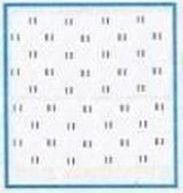 2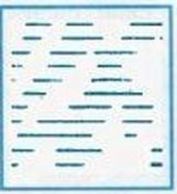 3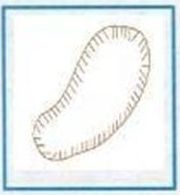 № заданияА1А2А3А4А5А6А7А8А9А10А11А12ОтветГВБАГВББГАВА123БАВ1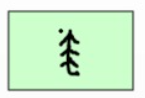 2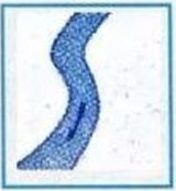 3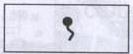 Содержание верного ответа и указание по оцениванию заданияБаллыВариант 1Вариант 11. Влияние внутренних сил (землетрясения, вулканизм, движения земной коры) И2. Влияние внешних сил (воздействие на горные породы воды, ветра, температур, растений)Указаны 1 и 2 пункты без пояснений или один из пунктов с пояснением1Указаны 1 и 2 пункты с двумя пояснениями 2Вариант 2Вариант 21. Да, происходит И2. Действуют внешние силы (вода, ветер, температура, деятельность человека)Указаны 1 и 2 пункты без пояснений или пункт 2 с пояснением1Указаны 1 и 2 пункты с двумя пояснениями 2Содержание верного ответа и указание по оцениванию заданияБаллыВариант 1Вариант 1В ответе говорится, что больше всего указанным требованиям отвечает: 1) объект 3 (футбольное поле)В доказательстве приведены следующие доводы:2) на участке ровная поверхность 3) на участке растёт луговой растительностьюОтвет включает в себя 2 (1-й и 2-й или 1-й и 3-й элементы) из названных выше элементов1Ответ включает в себя все 3 названных выше элемента2Вариант 2Вариант 2В ответе говорится, что больше всего указанным требованиям отвечает:1) объект 1 (санный спуск)В доказательстве приведены следующие доводы:2) участок находится под уклоном3) участок не имеет препятствий для катанияОтвет включает в себя 2 (1-й и 2-й или 1-й и 3-й элементы) из названных выше элементов 1Ответ включает в себя все 3 названных выше элемента2Уровень достижения планируемых результатов по географииТестовый баллАттестационная отметкаПовышенный (П)21-23,55Повышенный (П)17-20,54Базовый (Б)11,5-16,53Низкий (Н)0-112